Добрый день, уважаемый студент!Дата события: 12 мая 2023 г., 16:00Место проведения: ул. Киренского, 26Б, корпус №17, ауд. УЛК 1-12В рамках Академия IT организуется информационное собрание представителей РУСАЛ со студентами IT-направлений Сибирского федерального университета. К участию приглашаются студенты 1 курса бакалавриата и 2 курса специалитета Института космических и информационных технологий и Института математики и фундаментальной информатики и Института управления бизнес-процессами.В рамках встречи участники узнают подробнее:об образовательном проекте «Академия IT»;о преимуществах для обучающихся в рамках Академии.Кроме того, все желающие смогут задать интересующие вопросы представителям РУСАЛ.Для тех, у кого нет возможности присутствовать очно на самом собрании, есть возможность подключиться в дистанционном формате. Ссылка для подключения к встрече в Google Meet: https://meet.google.com/ksi-tbcs-hznАкадемия IT — это возможность бесплатно получить новые знания, умения и навыки в сфере IT, приобрести непосредственный опыт работы над реальными бизнес-проектами, увидеть практические результаты своего труда и гарантированно трудоустроиться в крупнейшую компанию страны.Прием заявок в Академию IT продолжится до 9 июня 2023 г. Для подачи заявки необходимо зарегистрироваться на образовательном портале РУСАЛа и подать заявку по следующей ссылке: https://career.enplusrusal.ru/projects/akademiya-it-sibirskij-federalnyj-universitet-32QR код для подачи заявок: 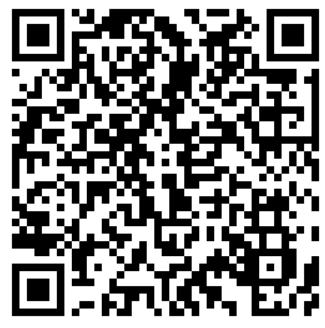 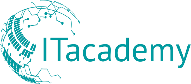 АКАДЕМИЯ IT                                                                                       Новость